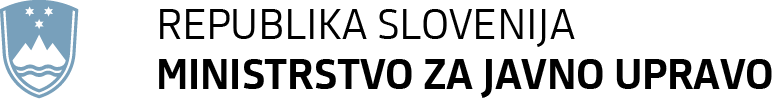 Tržaška cesta 21, 1000 Ljubljana	T: 01 478 83 30	F: 01 478 83 31	E: gp.mju@gov.si	www.mju.gov.si Številka:	1100-36/2021/1Datum:	 	18. 3. 2021Na podlagi prvega odstavka 25. člena Zakona o delovnih razmerjih (Uradni list RS, št. 21/13, 78/13 – popr., 47/15 – ZZSDT, 33/16 – PZ-F, 52/16, 15/17 – odl. US in 22/19 – ZposS, 81/19 in 203/20 - ZIUPOPDVE) in tretjega odstavka 70. člena Zakona o javnih uslužbencih (Uradni list RS, št. 63/07 – uradno prečiščeno besedilo, 65/08, 69/08 – ZTFI-A, 69/08 – ZZavar-E in 40/12 – ZUJF, 158/20 – ZintkPK-C in 203/20 - ZIUPOPDVE) Ministrstvo za javno upravo, Tržaška cesta 21, 1000 Ljubljana, objavlja naslednje prosto delovno mesto za določen čas,VIŠJI SVETOVALEC (šifra delovnega mesta 50327) v Ministrstvu za javno upravo, Direktoratu za javni sektor, Upravni akademiji, in sicer za čas nadomeščanja začasno odsotnega javnega uslužbenca.Kandidati, ki se bodo prijavili na prosto delovno mesto, morajo izpolnjevati naslednje pogoje:končano najmanj visokošolsko strokovno izobraževanje (prejšnje)/visokošolska strokovna izobrazba (prejšnja), oziroma najmanj visokošolsko strokovno izobraževanje (prva bolonjska stopnja)/visokošolska strokovna izobrazba (prva bolonjska stopnja), oziroma najmanj visokošolsko univerzitetno izobraževanje (prva bolonjska stopnja)/visokošolska univerzitetna izobrazba (prva bolonjska stopnja);najmanj 4 leta delovnih izkušenj;državljanstvo Republike Slovenije;znanje uradnega jezika;ne smejo biti pravnomočno obsojeni zaradi naklepnega kaznivega dejanja, ki se preganja po uradni dolžnosti in ne smejo biti obsojeni na nepogojno kazen zapora v trajanju več kot šest mesecev;zoper njih ne sme biti vložena pravnomočna obtožnica zaradi naklepnega kaznivega dejanja, ki se preganja po uradni dolžnosti.Kot delovne izkušnje se šteje delovna doba na delovnem mestu, za katero se zahteva ista stopnja izobrazbe in čas pripravništva v isti stopnji izobrazbe, ne glede na to, ali je bilo delovno razmerje sklenjeno oziroma pripravništvo opravljeno pri istem ali pri drugem delodajalcu. Za delovne izkušnje se štejejo tudi delovne izkušnje, ki jih je javni uslužbenec pridobil z opravljanjem del na delovnem mestu, za katero se zahteva za eno stopnjo nižja izobrazba, razen pripravništva v eno stopnjo nižji izobrazbi. Kot delovne izkušnje se upošteva tudi delo na enaki stopnji zahtevnosti, kot je delovno mesto, za katero oseba kandidira. Delovne izkušnje se dokazujejo z verodostojnimi listinami, iz katerih sta razvidna čas opravljanja dela in stopnja izobrazbe.Zahtevane delovne izkušnje se skrajšajo za tretjino v primeru, da ima kandidat univerzitetno izobrazbo ali visoko strokovno izobrazbo s specializacijo oziroma magisterijem znanosti ali drugo bolonjsko stopnjo.  Naloge delovnega mesta:organiziranje preizkusov znanja in strokovnih izpitov,koordinacija priprave in izvedbe seminarjev  in priprav na izpite,sodelovanje pri oblikovanju sistemskih rešitev in drugih najzahtevnejših gradiv,samostojna priprava zahtevnih analiz, razvojnih projektov, informacij, poročil in drugih zahtevnih gradiv,sodelovanje pri javnih razpisih za izbor izvajalcev programov priprav na strokovne izpite in drugih usposabljanj po postopkih javnega naročanja ter za izbor izpraševalcev in zapisnikarjev na področju strokovnih izpitov,samostojno opravljanje drugih zahtevnejših nalog.Na razpisanem delovnem mestu bo javni uslužbenec izvajal:Področje dela bo zajemalo organizacijo strokovnih izpitov, kar pomeni spremljanje prijav, usklajevanje terminov, obveščanje in koordinacijo izpraševalcev, urejanje dokumentacije,  priprava prostorov in izvedba strokovnih izpitov na različnih lokacijah, pripravo za finančne obračune in spremljanje financ, pripravo različnih analiz in poročil. Področje dela vključuje tudi koordinacijo različnih usposabljanj v živo in na daljavo.  Od kandidatov se pričakuje samoiniciativnost, samostojnost, natančnost, komunikativnost, fleksibilnost ter poznavanje osnovnih orodij za izvajanje usposabljanj na daljavo.Prednost pri izbiri bodo imeli kandidati z izkušnjami na področju:Prednost pri izbiri bodo imeli kandidati:z izkušnjami s področja organizacije različnih dogodkov in usposabljanj v zadnjih treh letih s poznavanjem uporabe osnovnih orodij za izvajanje usposabljanj na daljavo.Prijava mora vsebovati: pisno izjavo o izpolnjevanju pogoja glede zahtevane izobrazbe, iz katere mora biti razvidna stopnja in smer izobrazbe ter leto in ustanova, na kateri je bila izobrazba pridobljena,pisno izjavo kandidata o vseh dosedanjih zaposlitvah, iz katere je razvidno izpolnjevanje pogoja glede zahtevanih delovnih izkušenj. V izjavi kandidat navede datum sklenitve in datum prekinitve delovnega razmerja pri posameznemu delodajalcu, kratko opiše delo, ki ga je opravljal pri tem delodajalcu, ter navede stopnjo zahtevnosti delovnega mesta, pisno izjavo kandidata, da: je državljan Republike Slovenije,ni bil pravnomočno obsojen zaradi naklepnega kaznivega dejanja, ki se preganja po uradni dolžnosti in da ni bil obsojen na nepogojno kazen zapora v trajanju več kot šest mesecev,zoper njega ni bila vložena pravnomočna obtožnica zaradi naklepnega kaznivega dejanja, ki se preganja po uradni dolžnosti,pisno izjavo, da za namen tega postopka zaposlitve dovoljuje Ministrstvu za javno upravo pridobitev podatkov iz uradnih evidenc.Zaželeno je, da prijava vsebuje tudi kratek življenjepis ter da kandidat v njej poleg formalne izobrazbe navede tudi druga znanja, sposobnosti in veščine, ki jih je pridobil.Strokovna usposobljenost kandidatov se bo presojala na podlagi priloženih izjav, na podlagi razgovora s kandidati oziroma s pomočjo morebitnih drugih metod preverjanja strokovne usposobljenosti kandidatov.Izbrani kandidat bo delo opravljal na uradniškem delovnem mestu višji svetovalec brez imenovanja v naziv. Pravice oziroma obveznosti se mu določijo glede na uradniški naziv višji svetovalec III. Delovno razmerje bo sklenjeno za določen čas, in sicer za čas nadomeščanja začasno odsotnega javnega uslužbenca, s polnim delovnim časom.Izbrani kandidat bo delo opravljal v prostorih Ministrstva za javno upravo na Tržaški cesti 21 v Ljubljani oziroma v drugih njegovih uradnih prostorih.Kandidat vloži prijavo v pisni obliki (na priloženem obrazcu Vloga za zaposlitev), ki jo pošlje v zaprti ovojnici z označbo: »Za javno objavo za delovno mesto višji svetovalec (šifra DM 50327) v Ministrstvu za javno upravo, Direktoratu za javni sektor, Upravni akademiji, št. 1100-36/2021« na naslov: Ministrstvo za javno upravo, Sekretariat, Služba za kadrovske zadeve, Tržaška cesta 21, 1000 Ljubljana, in sicer v roku 8 dni po objavi na osrednjem spletnem mestu državne uprave GOV.SI. Za pisno obliko prijave se šteje tudi elektronska oblika, poslana na elektronski naslov: gp.mju@gov.si, pri čemer veljavnost prijave ni pogojena z elektronskim podpisom.Kandidati bodo o izbiri pisno obveščeni.Informacije o izvedbi javne objave daje Katarina Bergelj, tel. št. 01 478 85 65, informacije o delovnem področju pa Breda Gruden, tel. št. 01 478 87 58, vsak delavnik od 10. do 11. ure.Opomba: Uporabljeni izrazi, zapisani v moški spolni slovnični obliki, so uporabljeni kot nevtralni za ženske in moške.Boštjan Koritnikminister